St Mary’s Catholic High School, Leyland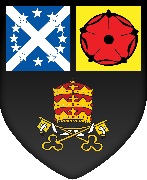 Royal Avenue, Leyland, PR25 1BSTelephone: 01772 421909	Email: head@lsmchs.com	www.lsmchs.com	Parental Consent Withdrawal FormI confirm that I would like to withdraw my consent to process the personal data relating to the above child from third party processors which was previously granted.I expect processing will be stopped as soon as possible, however there may be a short delay while the withdrawal is processed by all parties.I understand that a school has a need to lawfulness processing of data which this withdrawal does not affect.Please return to the school in a sealed envelope addressed to the Data Protection Officer.Child’s NameParent/Carer NameNameSignatureDate